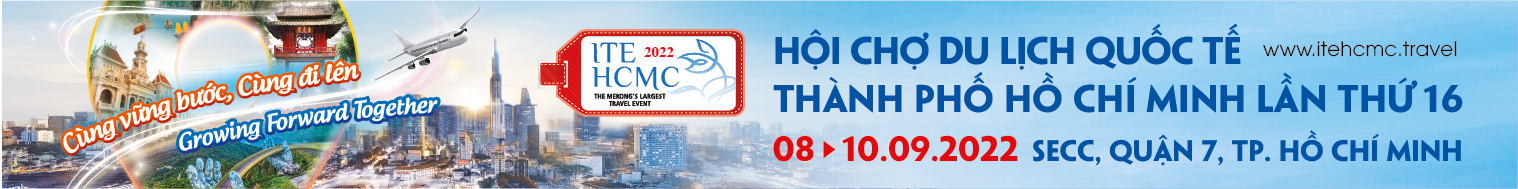 Vui lòng đọc kỹ trước khi điền vào Đơn đăng ký làm Người mua quốc tế tại ITE HCMC1. Chương trình Người mua quốc tế ITE HCMC sẽ được triển khai tại Trung tâm Hội chợ & Triển lãm Sài Gòn (SECC), 799 Nguyễn Văn Linh, Quận 7, Thành phố Hồ Chí Minh, Việt Nam, là một phần của chương trình chính thức của ITE HCMC 2022 được tổ chức từ ngày 8 - 10 tháng 9 năm 2022.2. ITE HCMC 2022 mở cửa cho tất cả các nhà cung cấp sản phẩm và dịch vụ du lịch quốc tế và ASEAN cũng như người mua từ khắp nơi trên thế giới và các cơ sở khác liên quan đến du lịch nhằm thúc đẩy lưu lượng khách du lịch đến và đi trong khu vực. Người mua tại ITE HCMC bao gồm các nhà bán buôn, bán lẻ, đại lý du lịch, đơn vị tổ chức hội nghị và chương trình du lịch khen thưởng và các cơ sở kinh doanh du lịch quốc tế với điểm đến là Việt Nam, Campuchia, Lào, Myanmar và Thái Lan.3. Tất cả Người mua được xác nhận tham gia cần hoàn thành:a. Đơn Đăng ký Người mua đã được xác nhận tại ITE HCMC b. Bảng câu hỏi khảo sát Người mua tại ITE HCMC  và nộp cho Ban Đăng ký Người mua quốc tế ITE HCMC trong vòng 5 ngày làm việc kể từ ngày nhận được thư xác nhận, đồng thời thanh toán 150 USD cho phí quản lý và 350 USD phí đặt cọc bảo lãnh.Quý vị lưu ý: phí đặt cọc bảo lãnh nhằm đảm bảo rằng Người mua sẽ tham gia Chương trình và khoản phí này sẽ được hoàn trả sau khi Người mua hoàn thành các nghĩa vụ với Ban tổ chức.4. Vui lòng gửi email Đơn Đăng ký Người mua và Bảng câu hỏi khảo sát Người mua tại ITE HCMC tới: Tổ phụ trách Người mua quốc tế qua địa chỉ buyer@itehcmc.travelLưu ý quan trọng: Tất cả Người mua đủ tiêu chuẩn được Ban cố vấn Người mua phê duyệt cần thanh toán 150 USD cho phí quản lý và 350 USD phí đặt cọc bảo lãnh.Phí hoặc lệ phí1. Mọi khoản phí cần được thanh toán bằng Đô la Mỹ (USD).2. Phí quản lý Người mua quốc tế ITE HCMC là 150 USD và việc thanh toán cần được thực hiện đầy đủ, không bao gồm phí ngân hàng hoặc lệ phí liên quan áp dụng cho tài khoản của Người mua.3. Các quy định của ngân hàng Việt Nam định ra một khoản phụ phí đối với việc thanh toán bằng hối phiếu ngân hàng và chuyển khoản bằng điện tín. Nếu quý vị chuyển tiền bằng hối phiếu ngân hàng hoặc chuyển khoản bằng điện tín, khoản phí ngân hàng trên sẽ được tính cho Người mua và khoản phí này sẽ được khấu trừ vào phí đặt cọc bảo lãnh.4. Vui lòng gửi email biên lai chuyển khoản hoặc bản sao phiếu nộp tiền, trong đó ghi rõ tên người mua và tên công ty.Thanh toán bằng chuyển khoản bằng điện tín và hối phiếu ngân hàng cần được thực hiện và gửi đến Ban Đăng ký Người mua ITE HCMC. Khoản thanh toán có thể được chuyển trực tiếp tới tài khoản sau:Tiêu đề: Đăng ký Người mua ITE HCMC 2022 – [Họ tên của Người mua] – [Số tham chiếu]Hủy bỏ, thay thế và hoàn tiền1. Đơn Đăng ký Người mua ITE HCMC phải được thông báo bằng văn bản (qua email) khi có bất kỳ sự hủy bỏ hoặc thay thế người đại diện nào, với báo nhận từ Ban Đăng ký Người mua ITE HCMC.2. Tất cả Người mua khi hủy bỏ sẽ không được hoàn lại tiền.3. Mọi khoản tiền hoàn lại (nếu có) chỉ được chuyển sau khi kết thúc Hội chợ ITE HCMC 2022.4. Phí quản lý 60 USD sẽ được áp dụng cho mỗi lần thay thế đối với mỗi Đơn Đăng ký Người mua.5. Thẻ bị mất sẽ được thay thế khi thanh toán phí hành chính 20 USD.Quyền lợi1. Chỉ những Người mua và Người bán tại ITE HCMC đã đăng ký hợp lệ mới được phép tham gia vào Chương trình Người mua tại ITE HCMC.2. Việc kiểm soát lối vào khu vực Người mua tại ITE HCMC sẽ được thực hiện nghiêm túc dựa trên thẻ tên của Người mua tại ITE HCMC. Tất cả Người mua và Người bán đều phải đeo thẻ của mình mọi lúc trong khu vực Người mua tại ITE HCMC.3. Người mua quốc tế, sau khi được Ban cố vấn Người mua phê duyệt, mỗi người sẽ được cung cấp một vé máy bay khứ hồi miễn phí cùng chỗ ở, các chi tiết và điều kiện sẽ được thông báo sau.4. Dịch vụ đưa đón miễn phí sẽ được cung cấp cho tất cả Người mua lưu trú tại các Khách sạn Chính thức.5. Mức giá thuê phòng đặc biệt tại các Khách sạn Chính thức sẽ được áp dụng cho Người mua không phải là Người mua quốc tế.Chấp nhận Đơn đăng kýĐơn đăng ký này, khi được ký tên và đóng dấu sẽ trở thành thỏa thuận giữa người nộp đơn của tổ chức và Ban phụ trách Người mua quốc tế ITE HCMC rằng các điều khoản và điều kiện trên đã được người nộp đơn đọc và hiểu. Ban phụ trách Người mua quốc tế ITE HCMC có quyền từ chối bất kỳ đơn đăng ký nào không đầy đủ hoặc không tuân thủ các điều khoản và điều kiện nêu trên.Số tài khoảnTên tài khoảnLoại tài khoảnLoại tiền0011370796403Đầy đủ: CÔNG TY CP QUẢNG CÁO & HỘI CHỢ TRIỂN LÃM C.I.S VIỆT NAM
Viết tắt: C.I.S VIETNAM., JSCTài khoản vãng laiUSDTên ngân hàng:NGÂN HÀNG THƯƠNG MẠI CỔ PHẦN NGOẠI THƯƠNG VIỆT NAM (VIETCOMBANK)NGÂN HÀNG THƯƠNG MẠI CỔ PHẦN NGOẠI THƯƠNG VIỆT NAM (VIETCOMBANK)NGÂN HÀNG THƯƠNG MẠI CỔ PHẦN NGOẠI THƯƠNG VIỆT NAM (VIETCOMBANK)Chi nhánh ngân hàng:SỞ GIAO DỊCHSỞ GIAO DỊCHSỞ GIAO DỊCHĐịa chỉ ngân hàng:11 LÁNG HẠ, PHƯỜNG THÀNH CÔNG, QUẬN BA ĐÌNH, HÀ NỘI, VIỆT NAM11 LÁNG HẠ, PHƯỜNG THÀNH CÔNG, QUẬN BA ĐÌNH, HÀ NỘI, VIỆT NAM11 LÁNG HẠ, PHƯỜNG THÀNH CÔNG, QUẬN BA ĐÌNH, HÀ NỘI, VIỆT NAMMã SWIFT:BFTV VNVX 001BFTV VNVX 001BFTV VNVX 001Chúng tôi xác nhận Điều kiện dành cho Người mua quốc tế theo các thông tin trênNgày ………… / …………. / 2022Chữ ký & Đóng dấuVui lòng hoàn thành Đơn Đăng ký Người mua đã được xác nhận tại ITE HCMC cùng Bảng câu hỏi khảo sát Người mua tại ITE HCMC và gửi email cả bản mềm và bản scan có chữ ký và đóng dấu công ty tới: Tổ phụ trách Người mua quốc tế qua địa chỉ buyer@itehcmc.travelTất cả Người mua đủ tiêu chuẩn được Ban cố vấn Người mua phê duyệt cần thanh toán 150 USD cho phí quản lý và 350 USD phí đặt cọc bảo lãnh. Quý vị lưu ý: phí đặt cọc bảo lãnh nhằm đảm bảo rằng Người mua sẽ tham gia Chương trình và khoản phí này sẽ được hoàn trả sau khi Người mua hoàn thành các nghĩa vụ với Ban tổ chức.Thông tin Công ty (Vui lòng viết chữ IN HOA)Thông tin Công ty (Vui lòng viết chữ IN HOA)Thông tin Công ty (Vui lòng viết chữ IN HOA)Thông tin Công ty (Vui lòng viết chữ IN HOA)Thông tin Công ty (Vui lòng viết chữ IN HOA)Thông tin Công ty (Vui lòng viết chữ IN HOA)Thông tin Công ty (Vui lòng viết chữ IN HOA)Thông tin Công ty (Vui lòng viết chữ IN HOA)Công ty:*Địa chỉ:* Tỉnh / Thành phố:*Mã bưu điện:*  Điện thoại:* Quốc gia:*  Fax: Email:*  Website:* Mã giới thiệu:Các sản phẩm / dịch vụ du lịch chủ đạo mà tổ chức của quý vị cung cấp:* Người mua Du lịch Công tyNhà lập kế hoạch tổ chức sự kiệnNgười mua Du lịch Công tyNgười mua MICENhà lập kế hoạch cuộc họpCông ty tổ chức chương trình khen thưởngNhà tổ chức chương trình du lịch khen thưởngNhà tổ chức hội nghị chuyên nghiệpHiệp hội quốc tếCông ty quản lý điểm đếnNgười mua Du lịch Giải tríCông ty lữ hành du lịch quốc tế / Đại lý du lịchKhác, vui lòng nêu rõ : ………………………..Người mua Du lịch Công tyNhà lập kế hoạch tổ chức sự kiệnNgười mua Du lịch Công tyNgười mua MICENhà lập kế hoạch cuộc họpCông ty tổ chức chương trình khen thưởngNhà tổ chức chương trình du lịch khen thưởngNhà tổ chức hội nghị chuyên nghiệpHiệp hội quốc tếCông ty quản lý điểm đếnNgười mua Du lịch Giải tríCông ty lữ hành du lịch quốc tế / Đại lý du lịchKhác, vui lòng nêu rõ : ………………………..Người mua Du lịch Công tyNhà lập kế hoạch tổ chức sự kiệnNgười mua Du lịch Công tyNgười mua MICENhà lập kế hoạch cuộc họpCông ty tổ chức chương trình khen thưởngNhà tổ chức chương trình du lịch khen thưởngNhà tổ chức hội nghị chuyên nghiệpHiệp hội quốc tếCông ty quản lý điểm đếnNgười mua Du lịch Giải tríCông ty lữ hành du lịch quốc tế / Đại lý du lịchKhác, vui lòng nêu rõ : ………………………..Người mua Du lịch Công tyNhà lập kế hoạch tổ chức sự kiệnNgười mua Du lịch Công tyNgười mua MICENhà lập kế hoạch cuộc họpCông ty tổ chức chương trình khen thưởngNhà tổ chức chương trình du lịch khen thưởngNhà tổ chức hội nghị chuyên nghiệpHiệp hội quốc tếCông ty quản lý điểm đếnNgười mua Du lịch Giải tríCông ty lữ hành du lịch quốc tế / Đại lý du lịchKhác, vui lòng nêu rõ : ………………………..Người mua Du lịch Công tyNhà lập kế hoạch tổ chức sự kiệnNgười mua Du lịch Công tyNgười mua MICENhà lập kế hoạch cuộc họpCông ty tổ chức chương trình khen thưởngNhà tổ chức chương trình du lịch khen thưởngNhà tổ chức hội nghị chuyên nghiệpHiệp hội quốc tếCông ty quản lý điểm đếnNgười mua Du lịch Giải tríCông ty lữ hành du lịch quốc tế / Đại lý du lịchKhác, vui lòng nêu rõ : ………………………..Người mua Du lịch Công tyNhà lập kế hoạch tổ chức sự kiệnNgười mua Du lịch Công tyNgười mua MICENhà lập kế hoạch cuộc họpCông ty tổ chức chương trình khen thưởngNhà tổ chức chương trình du lịch khen thưởngNhà tổ chức hội nghị chuyên nghiệpHiệp hội quốc tếCông ty quản lý điểm đếnNgười mua Du lịch Giải tríCông ty lữ hành du lịch quốc tế / Đại lý du lịchKhác, vui lòng nêu rõ : ………………………..Người mua Du lịch Công tyNhà lập kế hoạch tổ chức sự kiệnNgười mua Du lịch Công tyNgười mua MICENhà lập kế hoạch cuộc họpCông ty tổ chức chương trình khen thưởngNhà tổ chức chương trình du lịch khen thưởngNhà tổ chức hội nghị chuyên nghiệpHiệp hội quốc tếCông ty quản lý điểm đếnNgười mua Du lịch Giải tríCông ty lữ hành du lịch quốc tế / Đại lý du lịchKhác, vui lòng nêu rõ : ………………………..Người mua Du lịch Công tyNhà lập kế hoạch tổ chức sự kiệnNgười mua Du lịch Công tyNgười mua MICENhà lập kế hoạch cuộc họpCông ty tổ chức chương trình khen thưởngNhà tổ chức chương trình du lịch khen thưởngNhà tổ chức hội nghị chuyên nghiệpHiệp hội quốc tếCông ty quản lý điểm đếnNgười mua Du lịch Giải tríCông ty lữ hành du lịch quốc tế / Đại lý du lịchKhác, vui lòng nêu rõ : ………………………..Hình thức sự kiện / Tour du lịch tổ chức:*Tour du lịch mạo hiểm Triển lãmCác tour du lịch theo sở thích đặc biệtHội nghị	Tour du lịch khen thưởngHội nghị	Tour du lịch khen thưởngDu thuyềnDu lịch giải trí  Du thuyềnDu lịch giải trí  Du thuyềnDu lịch giải trí  Tour du lịch sinh tháiCác cuộc họpTour du lịch sinh tháiCác cuộc họpHình thức sự kiện / Tour du lịch tổ chức:*Tour du lịch mạo hiểm Triển lãmCác tour du lịch theo sở thích đặc biệtKhác, vui lòng nêu rõ: ………………………………….Khác, vui lòng nêu rõ: ………………………………….Khác, vui lòng nêu rõ: ………………………………….Khác, vui lòng nêu rõ: ………………………………….Khác, vui lòng nêu rõ: ………………………………….Khác, vui lòng nêu rõ: ………………………………….Khác, vui lòng nêu rõ: ………………………………….Số lượng nhóm tour quý vị tổ chức mỗi năm:*Ít hơn 2081 – 10021 – 40101 trở lên21 – 40101 trở lên41 – 6041 – 6041 – 6061 – 8061 – 80Số lượng người trung bình của các nhóm tour:*Ít hơn 2081 – 10021 – 40101 trở lên21 – 40101 trở lên41 – 6041 – 6041 – 6061 – 8061 – 80Số lượng khách du lịch cá nhân (FIT) mà quý vị quản lý mỗi năm:*1 – 1,1001,001 – 5,0001,001 – 5,0005,001 – 10,0005,001 – 10,0005,001 – 10,000Thời gian lưu trú trung bình của mỗi nhóm tour:*1 – 3 đêm16 đêm trở lên4 – 6 đêm4 – 6 đêm10 – 12 đêm10 – 12 đêm10 – 12 đêm13 – 15 đêm13 – 15 đêmTrách nhiệm công việc của quý vị:*Quyết địnhGiới thiệuGiới thiệuCố vấnCố vấnCố vấnTrách nhiệm công việc của quý vị:*Khác, vui lòng nêu rõ: …………………….Khác, vui lòng nêu rõ: …………………….Khác, vui lòng nêu rõ: …………………….Khác, vui lòng nêu rõ: …………………….Khác, vui lòng nêu rõ: …………………….Khác, vui lòng nêu rõ: …………………….Khác, vui lòng nêu rõ: …………………….Khác, vui lòng nêu rõ: …………………….Công ty của quý vị có bao nhiêu nhân viên?:*1 – 3032 – 7032 – 7072 – 10072 – 10072 – 100Công ty của quý vị có bao nhiêu nhân viên?:*Khác, vui lòng nêu rõ: …………………………….Khác, vui lòng nêu rõ: …………………………….Khác, vui lòng nêu rõ: …………………………….Khác, vui lòng nêu rõ: …………………………….Khác, vui lòng nêu rõ: …………………………….Khác, vui lòng nêu rõ: …………………………….Khác, vui lòng nêu rõ: …………………………….Khác, vui lòng nêu rõ: …………………………….Quý vị mua hàng từ những thị trường CLMTV nào:*CampuchiaViệt NamLàoLàoMyanmarMyanmarMyanmarThái LanThái LanQuý vị dự định phát triển những thị trường CLMTV nào:*CampuchiaViệt NamLàoLàoMyanmarMyanmarMyanmarThái LanThái LanQuý vị mua hàng từ những thị trường nào ngoài khu vực CLMTV:* Đông Nam Á Đông Á Nam Á Trung Đông Nga / Scandinavia / Cộng đồng các Quốc gia Độc lập (CIS) Úc / New Zealand / Quần đảo Cook, Micronesia và Quần đảo Thái Bình Dương Châu Âu Châu Phi Canada/  Mỹ Ca-ri-bê / Nam Mỹ Không có Đông Nam Á Đông Á Nam Á Trung Đông Nga / Scandinavia / Cộng đồng các Quốc gia Độc lập (CIS) Úc / New Zealand / Quần đảo Cook, Micronesia và Quần đảo Thái Bình Dương Châu Âu Châu Phi Canada/  Mỹ Ca-ri-bê / Nam Mỹ Không có Đông Nam Á Đông Á Nam Á Trung Đông Nga / Scandinavia / Cộng đồng các Quốc gia Độc lập (CIS) Úc / New Zealand / Quần đảo Cook, Micronesia và Quần đảo Thái Bình Dương Châu Âu Châu Phi Canada/  Mỹ Ca-ri-bê / Nam Mỹ Không có Đông Nam Á Đông Á Nam Á Trung Đông Nga / Scandinavia / Cộng đồng các Quốc gia Độc lập (CIS) Úc / New Zealand / Quần đảo Cook, Micronesia và Quần đảo Thái Bình Dương Châu Âu Châu Phi Canada/  Mỹ Ca-ri-bê / Nam Mỹ Không có Đông Nam Á Đông Á Nam Á Trung Đông Nga / Scandinavia / Cộng đồng các Quốc gia Độc lập (CIS) Úc / New Zealand / Quần đảo Cook, Micronesia và Quần đảo Thái Bình Dương Châu Âu Châu Phi Canada/  Mỹ Ca-ri-bê / Nam Mỹ Không có Đông Nam Á Đông Á Nam Á Trung Đông Nga / Scandinavia / Cộng đồng các Quốc gia Độc lập (CIS) Úc / New Zealand / Quần đảo Cook, Micronesia và Quần đảo Thái Bình Dương Châu Âu Châu Phi Canada/  Mỹ Ca-ri-bê / Nam Mỹ Không có Đông Nam Á Đông Á Nam Á Trung Đông Nga / Scandinavia / Cộng đồng các Quốc gia Độc lập (CIS) Úc / New Zealand / Quần đảo Cook, Micronesia và Quần đảo Thái Bình Dương Châu Âu Châu Phi Canada/  Mỹ Ca-ri-bê / Nam Mỹ Không có Đông Nam Á Đông Á Nam Á Trung Đông Nga / Scandinavia / Cộng đồng các Quốc gia Độc lập (CIS) Úc / New Zealand / Quần đảo Cook, Micronesia và Quần đảo Thái Bình Dương Châu Âu Châu Phi Canada/  Mỹ Ca-ri-bê / Nam Mỹ Không cóQuý vị đã tham dự Triển lãm thương mại nào sau đây với tư cách là Người mua trong 24 tháng qua chưa?:* ATF ITB Berlin, Đức ITB Asia, Singapore JATA, Nhật Bản WTM, Vương quốc Anh IT&CMA PATA Khác, vui lòng nêu rõ: …………………….. ATF ITB Berlin, Đức ITB Asia, Singapore JATA, Nhật Bản WTM, Vương quốc Anh IT&CMA PATA Khác, vui lòng nêu rõ: …………………….. ATF ITB Berlin, Đức ITB Asia, Singapore JATA, Nhật Bản WTM, Vương quốc Anh IT&CMA PATA Khác, vui lòng nêu rõ: …………………….. ATF ITB Berlin, Đức ITB Asia, Singapore JATA, Nhật Bản WTM, Vương quốc Anh IT&CMA PATA Khác, vui lòng nêu rõ: …………………….. ATF ITB Berlin, Đức ITB Asia, Singapore JATA, Nhật Bản WTM, Vương quốc Anh IT&CMA PATA Khác, vui lòng nêu rõ: …………………….. ATF ITB Berlin, Đức ITB Asia, Singapore JATA, Nhật Bản WTM, Vương quốc Anh IT&CMA PATA Khác, vui lòng nêu rõ: …………………….. ATF ITB Berlin, Đức ITB Asia, Singapore JATA, Nhật Bản WTM, Vương quốc Anh IT&CMA PATA Khác, vui lòng nêu rõ: …………………….. ATF ITB Berlin, Đức ITB Asia, Singapore JATA, Nhật Bản WTM, Vương quốc Anh IT&CMA PATA Khác, vui lòng nêu rõ: ……………………..Vui lòng đề xuất một số đối tác Việt Nam mà quý vị đã từng hợp tác:Tên đối tác tại Việt Nam (1): Công ty: Địa chỉ Email: Tên đối tác tại Việt Nam (2): Công ty: Địa chỉ Email:Tên đối tác tại Việt Nam (3): Công ty: Địa chỉ Email:Tên đối tác tại Việt Nam (1): Công ty: Địa chỉ Email: Tên đối tác tại Việt Nam (2): Công ty: Địa chỉ Email:Tên đối tác tại Việt Nam (3): Công ty: Địa chỉ Email:Tên đối tác tại Việt Nam (1): Công ty: Địa chỉ Email: Tên đối tác tại Việt Nam (2): Công ty: Địa chỉ Email:Tên đối tác tại Việt Nam (3): Công ty: Địa chỉ Email:Tên đối tác tại Việt Nam (1): Công ty: Địa chỉ Email: Tên đối tác tại Việt Nam (2): Công ty: Địa chỉ Email:Tên đối tác tại Việt Nam (3): Công ty: Địa chỉ Email:Tên đối tác tại Việt Nam (1): Công ty: Địa chỉ Email: Tên đối tác tại Việt Nam (2): Công ty: Địa chỉ Email:Tên đối tác tại Việt Nam (3): Công ty: Địa chỉ Email:Tên đối tác tại Việt Nam (1): Công ty: Địa chỉ Email: Tên đối tác tại Việt Nam (2): Công ty: Địa chỉ Email:Tên đối tác tại Việt Nam (3): Công ty: Địa chỉ Email:Tên đối tác tại Việt Nam (1): Công ty: Địa chỉ Email: Tên đối tác tại Việt Nam (2): Công ty: Địa chỉ Email:Tên đối tác tại Việt Nam (3): Công ty: Địa chỉ Email:Tên đối tác tại Việt Nam (1): Công ty: Địa chỉ Email: Tên đối tác tại Việt Nam (2): Công ty: Địa chỉ Email:Tên đối tác tại Việt Nam (3): Công ty: Địa chỉ Email:Chương trình Người mua-giới thiệu-Người mua: Giới thiệu những người bạn trong ngành mà quý vị cho rằng sẽ hưởng lợi khi tham gia ITE HCMCTên của người mua (1): Công ty: Địa chỉ Email: Tên của người mua (2): Công ty: Địa chỉ Email:Tên của người mua (3): Công ty: Địa chỉ Email:Tên của người mua (1): Công ty: Địa chỉ Email: Tên của người mua (2): Công ty: Địa chỉ Email:Tên của người mua (3): Công ty: Địa chỉ Email:Tên của người mua (1): Công ty: Địa chỉ Email: Tên của người mua (2): Công ty: Địa chỉ Email:Tên của người mua (3): Công ty: Địa chỉ Email:Tên của người mua (1): Công ty: Địa chỉ Email: Tên của người mua (2): Công ty: Địa chỉ Email:Tên của người mua (3): Công ty: Địa chỉ Email:Tên của người mua (1): Công ty: Địa chỉ Email: Tên của người mua (2): Công ty: Địa chỉ Email:Tên của người mua (3): Công ty: Địa chỉ Email:Tên của người mua (1): Công ty: Địa chỉ Email: Tên của người mua (2): Công ty: Địa chỉ Email:Tên của người mua (3): Công ty: Địa chỉ Email:Tên của người mua (1): Công ty: Địa chỉ Email: Tên của người mua (2): Công ty: Địa chỉ Email:Tên của người mua (3): Công ty: Địa chỉ Email:Tên của người mua (1): Công ty: Địa chỉ Email: Tên của người mua (2): Công ty: Địa chỉ Email:Tên của người mua (3): Công ty: Địa chỉ Email:Thông tin cá nhân (Vui lòng viết chữ IN HOA)Thông tin cá nhân (Vui lòng viết chữ IN HOA)Thông tin cá nhân (Vui lòng viết chữ IN HOA)Thông tin cá nhân (Vui lòng viết chữ IN HOA)Thông tin cá nhân (Vui lòng viết chữ IN HOA)Thông tin cá nhân (Vui lòng viết chữ IN HOA)Thông tin cá nhân (Vui lòng viết chữ IN HOA)Thông tin cá nhân (Vui lòng viết chữ IN HOA)Họ và tên trên hộ chiếu:*Ngày sinh(DD/MM/YYYY):*Ngày sinh(DD/MM/YYYY):*Ngày sinh(DD/MM/YYYY):*Tên trên Thẻ:*Chức vụ / Chức danh:*Chức vụ / Chức danh:*Chức vụ / Chức danh:*Email liên hệ:*Di động:*Di động:*Di động:*Quốc gia phát hành:*Quốc tịch:*Giới tính trên hộ chiếu:*Giới tính trên hộ chiếu:*Giới tính trên hộ chiếu:*Số hộ chiếu:*Nơi cấp:*Nơi cấp:*Nơi cấp:*Ngày cấp  (DD/MM/YYYY):*Ngày hết hạn  (DD/MM/YYYY):*Ngày hết hạn  (DD/MM/YYYY):*Ngày hết hạn  (DD/MM/YYYY):*Nếu quý vị tự sắp xếp vé máy bay và / hoặc nơi lưu trú ở khách sạn tại THÀNH PHỐ HỒ CHÍ MINH, vui lòng nêu rõ thông tin chi tiết bên dưới:Nếu quý vị tự sắp xếp vé máy bay và / hoặc nơi lưu trú ở khách sạn tại THÀNH PHỐ HỒ CHÍ MINH, vui lòng nêu rõ thông tin chi tiết bên dưới:Nếu quý vị tự sắp xếp vé máy bay và / hoặc nơi lưu trú ở khách sạn tại THÀNH PHỐ HỒ CHÍ MINH, vui lòng nêu rõ thông tin chi tiết bên dưới:Nếu quý vị tự sắp xếp vé máy bay và / hoặc nơi lưu trú ở khách sạn tại THÀNH PHỐ HỒ CHÍ MINH, vui lòng nêu rõ thông tin chi tiết bên dưới:Nếu quý vị tự sắp xếp vé máy bay và / hoặc nơi lưu trú ở khách sạn tại THÀNH PHỐ HỒ CHÍ MINH, vui lòng nêu rõ thông tin chi tiết bên dưới:Nếu quý vị tự sắp xếp vé máy bay và / hoặc nơi lưu trú ở khách sạn tại THÀNH PHỐ HỒ CHÍ MINH, vui lòng nêu rõ thông tin chi tiết bên dưới:Nếu quý vị tự sắp xếp vé máy bay và / hoặc nơi lưu trú ở khách sạn tại THÀNH PHỐ HỒ CHÍ MINH, vui lòng nêu rõ thông tin chi tiết bên dưới:Nếu quý vị tự sắp xếp vé máy bay và / hoặc nơi lưu trú ở khách sạn tại THÀNH PHỐ HỒ CHÍ MINH, vui lòng nêu rõ thông tin chi tiết bên dưới:Nếu quý vị tự sắp xếp vé máy bay và / hoặc nơi lưu trú ở khách sạn tại THÀNH PHỐ HỒ CHÍ MINH, vui lòng nêu rõ thông tin chi tiết bên dưới:Ngày và giờ đến: (DD/MM/YYYY)Chuyến bay số:Chuyến bay số:Chuyến bay số:Ngày và giờ đi: (DD/MM/YYYY)Chuyến bay số:Chuyến bay số:Chuyến bay số:CHƯƠNG TRÌNH KHẢO SÁT MIỄN PHÍ SAU HỘI CHỢ:CHƯƠNG TRÌNH KHẢO SÁT MIỄN PHÍ SAU HỘI CHỢ:CHƯƠNG TRÌNH KHẢO SÁT MIỄN PHÍ SAU HỘI CHỢ:CHƯƠNG TRÌNH KHẢO SÁT MIỄN PHÍ SAU HỘI CHỢ:CHƯƠNG TRÌNH KHẢO SÁT MIỄN PHÍ SAU HỘI CHỢ:CHƯƠNG TRÌNH KHẢO SÁT MIỄN PHÍ SAU HỘI CHỢ:CHƯƠNG TRÌNH KHẢO SÁT MIỄN PHÍ SAU HỘI CHỢ:CHƯƠNG TRÌNH KHẢO SÁT MIỄN PHÍ SAU HỘI CHỢ:CHƯƠNG TRÌNH KHẢO SÁT MIỄN PHÍ SAU HỘI CHỢ:Yêu cầu đặc biệt đối với bữa ăn: Ăn chay Bữa ăn Halal Dị ứng thức ăn (Vui lòng nêu rõ): …………………. Ăn chay Bữa ăn Halal Dị ứng thức ăn (Vui lòng nêu rõ): …………………. Ăn chay Bữa ăn Halal Dị ứng thức ăn (Vui lòng nêu rõ): …………………. Ăn chay Bữa ăn Halal Dị ứng thức ăn (Vui lòng nêu rõ): …………………. Ăn chay Bữa ăn Halal Dị ứng thức ăn (Vui lòng nêu rõ): …………………. Ăn chay Bữa ăn Halal Dị ứng thức ăn (Vui lòng nêu rõ): …………………. Ăn chay Bữa ăn Halal Dị ứng thức ăn (Vui lòng nêu rõ): …………………. Ăn chay Bữa ăn Halal Dị ứng thức ăn (Vui lòng nêu rõ): ………………….Ghi chú:(*) Nội dung bắt buộcGhi chú:(*) Nội dung bắt buộcGhi chú:(*) Nội dung bắt buộcChúng tôi xác nhận Đăng ký Người mua quốc tế theo các thông tin trên.Ngày ………… / …………. / 2022Chữ ký & Đóng dấuChúng tôi xác nhận Đăng ký Người mua quốc tế theo các thông tin trên.Ngày ………… / …………. / 2022Chữ ký & Đóng dấuChúng tôi xác nhận Đăng ký Người mua quốc tế theo các thông tin trên.Ngày ………… / …………. / 2022Chữ ký & Đóng dấuChúng tôi xác nhận Đăng ký Người mua quốc tế theo các thông tin trên.Ngày ………… / …………. / 2022Chữ ký & Đóng dấuChúng tôi xác nhận Đăng ký Người mua quốc tế theo các thông tin trên.Ngày ………… / …………. / 2022Chữ ký & Đóng dấuChúng tôi xác nhận Đăng ký Người mua quốc tế theo các thông tin trên.Ngày ………… / …………. / 2022Chữ ký & Đóng dấu